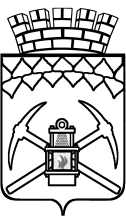 КЕМЕРОВСКАЯ ОБЛАСТЬ - КУЗБАССАдминистрация Беловского городского округаПОСТАНОВЛЕНИЕОб утверждении Положения  о проведенииконкурса лучших практик применения технологий бережливого производства «Бережливый Белово»В целях популяризации лучших практик применения технологий бережливого производства и развития бережливого управления в деятельности Администрации Беловского городского округа: Утвердить Положение о проведении конкурса лучших практик применения технологий бережливого производства «Бережливый Белово» согласно приложению 1 к настоящему постановлению.Утвердить состав конкурсной комиссии по проведению конкурса лучших практик применения технологий бережливого производства «Бережливый Белово»  согласно приложению 2 к настоящему постановлению.Начальнику отдела информационных технологий Администрации Беловского городского округа (Александрова С.А.) разместить настоящее постановление на официальном сайте Администрации Беловского городского округа в информационной телекоммуникационной сети «Интернет».Контроль за исполнением настоящего постановления возложить на заместителя главы округа по экономике, финансам, налогам и собственности К.В. Хмелеву.Приложение  1к постановлению АдминистрацииБеловского городского округаот _________№________Положение о проведении конкурса лучших практик применения технологий бережливого производства «Бережливый Белово»Общие положения1.1. Настоящее Положение определяет порядок проведения конкурса лучших практик применения технологий бережливого производства (далее - конкурс) в целях популяризации подходов, принципов, методов и инструментов бережливого производства в Администрации Беловского городского округа, ее структурных подразделениях и подведомственных им учреждениях.1.2. Задачи конкурса:создание оптимальных условий для внедрения методов и инструментов бережливого производства в деятельности Администрации Беловского городского округа, ее структурных подразделений и подведомственных им учреждений;повышение эффективности применения технологий бережливого производства в муниципальных учреждениях Беловского городского округа;формирование бережливого мышления у сотрудников Администрации Беловского городского округа, ее структурных подразделений и подведомственных им учреждений;исключение распространенных видов временных и материальных потерь в организации процессов управления и функционирования Администрации Беловского городского округа, ее структурных подразделений и подведомственных им учреждений;повышение управляемости процессов в Администрации Беловского  городского округа, ее структурных подразделениях и подведомственных им учреждениях;содействие в формировании бережливой среды.1.3. Основные принципы организации конкурса: добровольность;открытость;объективность;равенство возможностей участников.1.4. Конкурс проводится по следующим номинациям:-   «Лучшее бережливое учреждение (отдел)»;-   «Лучший лин-проект». 1.5. Организатором конкурса является Администрация Беловского городского округа в лице управления экономического развития (далее - организатор).Организатор в целях проведения конкурса:составляет и размещает на официальном сайте Администрации Беловского городского округа в телекоммуникационной сети «Интернет» извещение о проведении конкурса;осуществляет прием и регистрацию заявок с прилагаемыми документами в сроки, указанные в извещении о проведении конкурса;готовит проект постановления об утверждении итогов конкурса и награждении победителей, лауреатов конкурса на основании итогового протокола конкурсной комиссии по проведению конкурса лучших практик применения технологий бережливого производства (далее – конкурсная комиссия).1.6. Извещение о проведении конкурса должно содержать следующую информацию:номинации, по которым проводится конкурс;наименование, место нахождения, почтовый адрес и адрес электронной почты, номер контактного телефона организатора конкурса;сроки подачи заявок на участие в конкурсе;сроки, место и время проведения конкурса;форму заявки на конкурс;перечень документов, прилагаемых к заявке, требования к их оформлению;порядок отзыва заявки.2. Участники конкурса2.1. Участниками конкурса могут являться отделы и структурные подразделения Администрации Беловского городского округа и подведомственные им муниципальные учреждения.2.2. Не допускаются к участию в конкурсе соискатели:представившие неполный перечень документов для участия в конкурсе, установленный пунктом 3.1 настоящего Положения;предоставившие перечень документов для участия в конкурсе с нарушением правил оформления, установленных пунктами 3.2-3.4 настоящего Положения, и (или) позднее срока, указанного в извещении о проведении конкурса; не соответствующие требованиям, определенным пунктом 2.1 настоящего Положения.2.3. Участники конкурса имеют право:на получение информации об условиях и порядке проведения конкурса; на обращение к организатору за разъяснением пунктов настоящего Положения; на направление и регистрацию заявки на участие в конкурсе; на отзыв заявки путем подачи организатору официального уведомления не менее, чем за 10 календарных дней до дня окончания срока приема заявок.2.4. Участники конкурса обязаны:своевременно подготовить к первому дню проведения оценки документы, указанные в пункте 3.1 настоящего Положения,  для конкурсной комиссии; организовать презентацию лин-проекта; предоставлять по устному или письменному запросу членов конкурсной комиссии исчерпывающие разъяснения и объяснения в устной и/или письменной форме; соблюдать настоящее Положение на всех стадиях конкурса.3. Порядок представления документов для участия в конкурсе3.1. Участники конкурса не позднее дня окончания приема заявок, указанного в извещении о проведении конкурса, представляют организатору заявку в письменном или электронном виде по форме согласно приложению к настоящему Положению, к которой прилагают следующие документы:анкету участника конкурса по форме согласно приложению 2 к настоящему Положению;в случае участия в номинации «Лучшее бережливое учреждение (отдел)» документы, подтверждающие ответы на вопросы анкеты;в случае участия в номинации «Лучший проект» презентацию реализованного лин-проекта в электронной форме в соответствии со структурой презентации согласно приложению 3 к настоящему Положению.3.2. Участники конкурса представляют организатору заявку лично или через своего представителя, направляют ее по почте или в электронном виде.3.3. Заявка подписывается руководителем отдела, структурного подразделения Администрации Беловского городского округа или подведомственного ему муниципального учреждения.3.4. Заявка с прилагаемыми документами представляется по адресу: г. Белово, ул. Советская, д. 21, каб. 322 или по электронной почте trud@belovo42.ru.3.5. Каждый участник конкурса может подать несколько заявок, но по разным номинациям.3.6. Заявка с прилагаемыми к ней документами, указанными в пункте 3.1 настоящего Положения, в день ее поступления организатору конкурса регистрируется с присвоением ей порядкового номера и даты поступления в журнале регистрации заявок на участие в конкурсе по форме согласно приложению 4 к настоящему Положению. Присвоение порядкового номера осуществляется в порядке поступления заявок.3.7. Заявки, поданные с соблюдением срока подачи заявок, указанного в извещении о проведении конкурса, соответствующие требованиям настоящего Положения, передаются организатором в течение 5 рабочих дней от даты окончания приема заявок в конкурсную комиссию. Вместе с заявками организатор передает в конкурсную комиссию сформированный и утвержденный итоговый список участников и график проведения оценки участников конкурса.4. Порядок проведения конкурса. Конкурсная комиссия4.1. Конкурсная комиссия осуществляет следующие функции:оценивает участников конкурса, а также представленные конкурсные материалы по шкале для сопоставления заявок на участие в конкурсе, установленной приложением 5 к настоящему Положению;проводит заседания по подведению итогов и определению победителей, лауреатов в каждой номинации;подписывает итоговый протокол конкурса.4.2. Для оценки результатов конкурса, принятия решения о победителях и лауреатах конкурса в качестве экспертов могут быть приглашены компетентные специалисты в области бережливых технологий, представители организаций, имеющих опыт внедрения бережливых технологий.4.3. При проведении оценки конкурсных материалов участников конкурса члены конкурсной комиссии заполняют шкалу для сопоставления заявок на участие в конкурсе по форме согласно приложению 5 к настоящему Положению.4.4. Оценка конкурсных материалов участников определяется путем суммирования баллов по всем индикаторам.4.5. На заседании конкурсной комиссии производится ранжирование участников по количеству набранных баллов от большего к меньшему.4.6. Решение конкурсной комиссии о результатах конкурса принимается простым большинством голосов при наличии на заседании не менее 2/3 от ее состава. В случае равенства голосов при подсчете итогов голосования голос председателя конкурсной комиссии является решающим.4.7. Победителем (1-е место) конкурса признается участник, набравший наибольшее количество баллов; лауреатами (2-е и 3-е места) конкурса - участники, следующие за победителем конкурса по сумме убывания набранных баллов.В случае равного количества набранных баллов победителем и лауреатами признаются участники, ранее подавшие заявки на участие в конкурсе.4.9. Решение конкурсной комиссии о результатах конкурса оформляется в виде итогового протокола, который подписывается всеми членами конкурсной комиссии, участвовавшими в заседании. 4.10. Итоговый протокол конкурсной комиссии в течение 3 рабочих дней со дня его подписания размещается на официальном сайте Администрации Беловского городского округа в информационно-телекоммуникационной сети «Интернет».4.11. Итоговый протокол заседания конкурсной комиссии является основанием для подготовки организатором постановления Администрации Беловского городского округа об утверждении итогов конкурса и награждении победителей, лауреатов конкурса.5. Награждение5.1. По итогам конкурса участникам, занявшим 1-е место, вручается почетная грамота Администрации Беловского городского округа, занявшим 2-е и 3-е места в каждой номинации, вручается благодарственное письмо Администрации Беловского городского округа.5.2. Участники конкурса, не занявшие призовые места, получают сертификаты об участии в конкурсе лучших практик применения технологий бережливого производства «Бережливый Белово».5.3. Организационно-территориальным управлением Администрации Беловского городского округа определяется дата, место и время проведения торжественной церемонии награждения участников, а также осуществляются иные организационные и подготовительные мероприятия, связанные с награждением.   Приложение  1к Положению  о проведении конкурса                                                                лучших практик применения технологийбережливого производства «Бережливый Белово»ЗАЯВКА на конкурс лучших практик применения технологий бережливого производства В соответствии с Положением о проведении конкурса лучших практик применения технологий бережливого производства (далее - конкурс) направляю настоящую заявку с комплектом документов (конкурсных материалов) для участия в конкурсе по номинации (номинациям) «___________________________________».Сведения об участнике:Наименование:  _________________________Телефон  ______________________________электронная почта_______________________Ф.И.О. (полностью) руководителя, должность:_________________________Ознакомившись с Положением о проведении конкурса:подтверждаю, что соответствую требованиям, предъявляемым к участникам конкурса;подтверждаю, что вся информация, содержащаяся в настоящей заявке, является достоверной, и даю согласие на доступ к ней любых заинтересованных лиц.Даю согласие на обработку персональных данных в соответствии с Федеральным законом от 27 июля 2006 г. № 152-ФЗ «О персональных данных».С условиями участия в конкурсе ознакомлен и согласен.Приложение:__________________________________________________________________________________________________________________________________Подпись руководителя	______________________							(подпись)			(Ф.И.О.)Дата заполнения "___"_______________ 20__ г.      М.П. (при наличии)Приложение 5к Положению  о проведении конкурсалучших практик применения технологийбережливого производства «Бережливый Белово»Шкала  для сопоставления заявок на участие в конкурсе лучших практик применения технологий бережливого производства «Бережливый Белово»Участник ___________________________________________________________________________________________________________________________       _________________        _____________________(Ф.И.О. члена конкурсной комиссии)	         (дата)  		                (подпись)Приложение 2к  постановлению Администрации      Беловского городского округа	                                                                        от  _________  № __________Составконкурсной комиссии по проведению конкурса лучших практик применения технологий бережливого производства «Бережливый Белово»Глава Беловскогогородского округа	                	 А.В. КурносовПриложение 2к Положению о проведении конкурсалучших практик применения технологийбережливого производства «Бережливый Белово»АНКЕТАучастника конкурса лучших практик применения технологийбережливого производства «Бережливый Белово»Номинация «Лучшее бережливое учреждение (отдел)» Номинация «Лучший лин-проект»	Приложение 3к Положению о проведении конкурсалучших практик применения технологийбережливого производства «Бережливый Белово»Структура презентацииПаспорт проекта.Команда, реализующая проект.Обоснование выбора темы проекта.Картирование текущего состояния процесса (проблемы, замеры затраченного времени, участники процесса, легенда проблем). Схема (фото работы над картой по желанию). Пирамида проблем (федеральный, региональный, местный уровни/ уровень организации)Картирование целевого состояния (временные ориентиры). Схема (фото работы над картой по желанию).План мероприятий по решению проблем (проблемы, причины проблем, предлагаемые решения, сроки реализации (внутри проекта), ответственные лица).Применяемые инструменты бережливых технологий.Достигнутые результаты (регламенты, схемы действий, стандарты, визуализация)Результаты мониторинга достигнутых результатов.Приложение 4к Положению о проведении конкурсалучших практик применения технологийбережливого производства «Бережливый Белово»ЖУРНАЛрегистрации заявок на участие в конкурсе лучших практик применения технологий бережливого производства №п/пНаименование индикатора оценкиПоказательПоказательПоказательПоказательПоказательПоказательПоказательПоказательОценкаПримечание№п/пНаименование индикатора оценки543321101234556778910Номинация «Лучшее бережливое учреждение (отдел)»Номинация «Лучшее бережливое учреждение (отдел)»Номинация «Лучшее бережливое учреждение (отдел)»Номинация «Лучшее бережливое учреждение (отдел)»Номинация «Лучшее бережливое учреждение (отдел)»Номинация «Лучшее бережливое учреждение (отдел)»Номинация «Лучшее бережливое учреждение (отдел)»Номинация «Лучшее бережливое учреждение (отдел)»Номинация «Лучшее бережливое учреждение (отдел)»Номинация «Лучшее бережливое учреждение (отдел)»Номинация «Лучшее бережливое учреждение (отдел)»Номинация «Лучшее бережливое учреждение (отдел)»1Количество реализованных проектов5 и более44321002Доля реализованных проектов, результаты которых подходят для тиражирования30% и более 20-30%20-30%10-20%5-10%Менее 5%003Количество открытых межведомственных проектов, участие в них5 и более44321004Доля персонала, вовлеченного в проекты, от общей численности30% и более 20-30%20-30%10-20%5-10%Менее 5%ОтсутствуетОтсутствует5Количество сотрудников организации, прошедшего обучение базовым методам бережливого производства5 и более44321006Количество сотрудников, прошедших обучение на фабрике офисных процессов 3 и более21007Проведение круглых столов (семинаров) по вопросам применения ценностей, принципов и инструментов бережливого производства, участие в форумахРаз в неделюРаз в месяцРаз в месяцРаз в кварталРаз в полугодиеРаз в годНе проводитсяНе проводится8Наличие положения о мотивации, поощрении участников внедрения проектов по бережливому производствуДа-----НетНет9Наличие информационного центра управления деятельностью учреждения, достижения отдельных его показателей, целевых критериев проектаДостижение показателей отслеживается автоматически Мониторинг достижения показателей проводится регулярноПроводится мониторинг достижения показателей  по мере необходимостинетнетВсего набрано баллов по индикаторам оценки Всего набрано баллов по индикаторам оценки Всего набрано баллов по индикаторам оценки Всего набрано баллов по индикаторам оценки Всего набрано баллов по индикаторам оценки Всего набрано баллов по индикаторам оценки Всего набрано баллов по индикаторам оценки Всего набрано баллов по индикаторам оценки Всего набрано баллов по индикаторам оценки Всего набрано баллов по индикаторам оценки Номинация «Лучший лин-проект»Номинация «Лучший лин-проект»Номинация «Лучший лин-проект»Номинация «Лучший лин-проект»Номинация «Лучший лин-проект»Номинация «Лучший лин-проект»Номинация «Лучший лин-проект»Номинация «Лучший лин-проект»Номинация «Лучший лин-проект»Номинация «Лучший лин-проект»Номинация «Лучший лин-проект»Номинация «Лучший лин-проект»1Возможность тиражирования проектаТираж региональ-ного уровня--Тираж муниципального уровня-Тираж внутреннего уровняНетНет2Соответствие полученного результата по реализации проекта заявленному100% 50%20%Не достигнутНе достигнут3Оценка результатов проекта проводится внутренним и (или) внешним потребителемВнешним и внутренним потребителемРуководителем проектаПредполагается оценка в будущем Не производится совсемНе производится совсем4Проект влияет на достижение отраслевых (муниципальных) показателейДа--Влияет косвенно--НетНет5Наличие оформленного стенда по реализуемому проектуСуществует, оформлен в полном объеме--Существует, но оформлен не полностью-Существует, оформлен с ошибкамиОтсутствуетОтсутствует6В обосновании выбора процесса представлены количественные и (или) качественные показатели проблематики процессаДа----Не в полном объемеНетНет7В лин- проекте просчитана экономия денежных средствДа----Не в полном объемеНетНет8Соответствие отдельных элементов презентации методическим рекомендациям Росатома, соблюдение структуры презентацииДемонстрация применения инструментов бережливого производства Презентация содержит фото внедренных изменений Презентация содержит фото внедренных изменений Структура презентации отражает все этапы работы по проектуНесоответствие, неточности  информации в конкурсных материалах Отсутствуют карты текущего и целевого состоянияОтсутствует паспорт проектаОтсутствует паспорт проекта9Качество защиты проекта (умение отвечать на вопросы, обоснованность ответов докладчиков)544321--Всего набрано баллов по индикаторам оценки Всего набрано баллов по индикаторам оценки Всего набрано баллов по индикаторам оценки Всего набрано баллов по индикаторам оценки Всего набрано баллов по индикаторам оценки Всего набрано баллов по индикаторам оценки Всего набрано баллов по индикаторам оценки Всего набрано баллов по индикаторам оценки Всего набрано баллов по индикаторам оценки Всего набрано баллов по индикаторам оценки Хмелева Ксения Владимировназаместитель Главы Беловского городского округа по экономике, финансам, налогам и собственности, председатель комиссииПершина Наталья Григорьевнаконсультант-советник управления экономического развития, секретарь комиссииЧлены комиссииГусарова Светлана Владимировнапредседатель комитета социальной защиты населения Беловского городского округаИваненко Наталья Николаевназаместитель начальника управления образования Администрации Беловского городского округаКосвинцева Елена Петровнадиректор ГКУ «Центр занятости населения города Белово» (по согласованию)Мерзлякова Марина Петровназаместитель Главы Беловского городского округа -руководитель аппарата Овчинникова Гульнара Вагизовнапервый заместитель Главы Беловского городского округаПроскурякова Елена Викторовнаначальник отдела муниципального контроля управления экономического развития